PicturePollution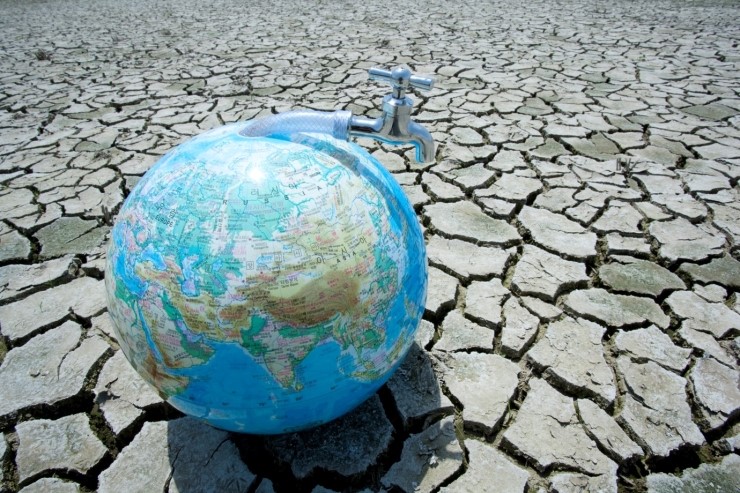 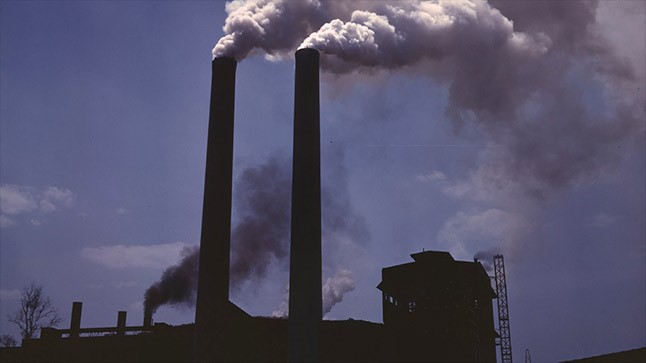 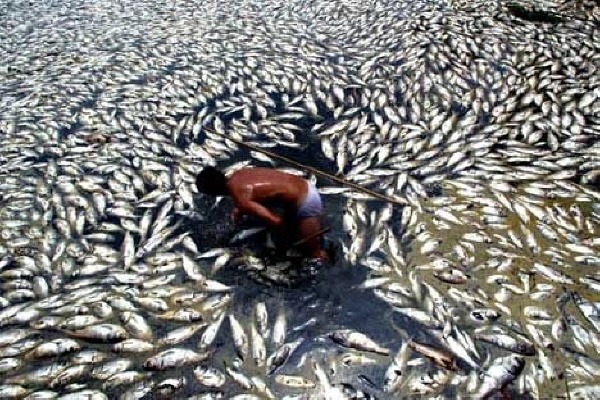 Work sheet 1VocabularyPut above words into the blanks in sentences below.1.Many people caught the _________  from the patient.2.A death prior to 65 is considered to be a _________.3.I am on a _________ and cannot save.4.Lots of African children labor under _________.Audio ScriptPollution is the world’s biggest killerA new study has found that pollution is now the world's biggest killer. One in six deaths worldwide is because of pollution. This is 16 per cent of all global deaths. Most of these deaths were from non-infectious diseases caused by pollution. These include heart disease, lung cancer and stroke. The study was published in the medical journal 'The Lancet'. Researchers said most pollution-related deaths occurred in poorer countries. About 92 per cent of these deaths were in low-income nations, especially countries where there is a lot of economic development, such as India and China. Bangladesh and Somalia were the worst affected countries. Brunei and Sweden had the lowest numbers of pollution-related deaths.Study co-author Karti Sandilya said: "Pollution, poverty, poor health, and social injustice are deeply intertwined." He added: "Pollution threatens fundamental human rights, such as the right to life, health, wellbeing, and safe work." He said air pollution was the biggest killer. Air pollution led to 6.5 million premature deaths. The second biggest killer was water pollution, which caused 1.8 million deaths. The next largest killer was pollution in the workplace, which was linked to 800,000 worldwide deaths. Scientist Dr Penny Woods said: "Air pollution is reaching crisis point." She said the people who pollution hit the hardest are those with breathing and lung problems, children and the elderly.Worksheet 2Listening Passage1.  Which contries are not really affected by pollution? (One more answer is possible)IndiaBangladeshBruneiSomaliaSweden2. What is the biggest killer of environmetal pollution?Water pollutionAir pollutionLight pollutionPollution in the workplaceNoise pollution3. TRUE/FALSE: Circle T or F properly for each sentence.One in six deaths is because of air pollution. T / F Most of these deaths were from non-infectious diseases caused by pollution. T / FMost pollution related deaths occurred in poorer countries. T / FThe second beggest killer was pollution in the workplace. T / FWorksheet 3DictationA new study has found that pollution is now the world's biggest killer. One in six deaths worldwide is because of pollution. This is 16 per cent of all global A._________. Most of these deaths were from non-infectious diseases caused by pollution. These include heart disease, lung cancer and stroke. The study was published in the medical journal 'The Lancet'. Researchers said most pollution-related deaths occurred in B._________ countries. About 92 per cent of these deaths were in low-income nations, especially countries where there is a lot of economic development, such as India and China. Bangladesh and Somalia were the worst affected countries. Brunei and Sweden had the lowest numbers of pollution-related deaths.Study co-author Karti Sandilya said: "Pollution, C._________, poor health, and social injustice are deeply intertwined." He added: "Pollution threatens fundamental D.________ ________, such as the right to life, health, wellbeing, and safe work." He said air pollution was the biggest killer. Air pollution led to 6.5 million premature deaths. The second biggest killer was water pollution, which caused 1.8 million deaths. The next largest killer was pollution in the workplace, which was linked to 800,000 worldwide deaths. Scientist Dr Penny Woods said: "Air pollution is reaching crisis point." She said the people who pollution hit the hardest are those with E._________ and lung problems, children and the elderly.Worksheet 4OpinionHow can we prevent environmental pollution? Discuss 3 ways to protect the environment and write your group member’s opinion.Worksheet 5Poster making*Choose one subject to make a poster in groups.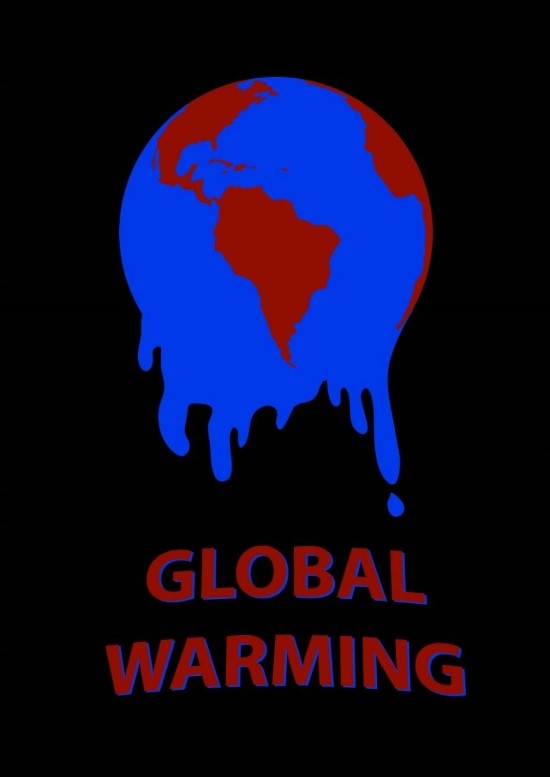 Answer sheetWorksheet 11. disease2. premature death3. low-income4. povertyWorksheet 21. C.Brunei E.Sweden2. B.Air pollution3. A.F B.T C.T D.Fshort explanationA.One in six deaths is because of pollutionD.The second beggest killer was water pollution. pollution in the workplace is the third biggest killer.Worksheet 3A. deathsB. poorerC. povertyD. human rightsE. breathing⌧ Listening   ☐ Speaking   ☐ Reading   ☐ Grammar  ☐ WritingPollution is the world’s biggest killerInstructor:Jisu Jung (Nikki)Level:Pre-intermediateStudents:10Length:30 MinutesMaterials:- Audio file: Breaking News English Lesson on Pollution- 10 copies of the picture: pollution- 10 copies of worksheet 1: vocaburary- 10 copies of worksheet 2: listening passage- 10 copies of worksheet 3: dictation- 10 copies of worksheet 4: opinion- 10 copies of worksheet 5: poster making- 10 drawing papers and crayons: for sos- Audio script and answer sheet: for the teacherAims:- Students will improve their listening skill by listening to the news- Students will improve their speaking skill by giving  their own opinion on pollution- Students will recognize the importance of environmental protection by doing all the activitiesLanguage Skills:- Listening: Listening  to breaking news English lesson on pollution- Speaking: Giving an opinion from the post activity- Reading: Reading the news after taking the dictation- Writing: Writing partner’s opinion from the post activityLanguage Systems:- Phonology: Listening to the news, teacher’s talking- Lexis: Learning new vocabuaries (pollution, disease, low-income, poverty, premature death)- Function: Giving  information about pollution and asking students’ opinion- Discourse: Discussing about pollutionAssumptions:- Students already know the meaning of synonym- Students already know the subject of the news from teacher’s talking before main activity- Students already understand all kinds of questions from the past class (eg.dictation, opinion)Anticipated Errors and Solutions:- Students may not understand new vocabularies easily→ Drill and give them some explainations- Students may not be able to answer all questions during listening at once→ Play news again if possible- Students may need more time to finish all activities→ Give them all as an assignment, email them for reference- Students may understand all clearly, so we may still have enogh time to do something → Let students do sos activityReferences:https://breakingnewsenglish.com/https://goo.gl/SEkUpmhttps://goo.gl/CSdifqLead-InLead-InLead-InLead-InMaterials: PictureMaterials: PictureMaterials: PictureMaterials: PictureTimeSet UpStudent ActivityTeacher Talk2 minsWhole classGuess the meaning of pollutionProcedure:Hello everyone. How are things going?(Students answer “good”)Good. Today, we are going to study listening part about pollution.Present the pictureWhat is Pollution?Elicit from the picturePre-ActivityPre-ActivityPre-ActivityPre-ActivityMaterials: Worksheet 1Materials: Worksheet 1Materials: Worksheet 1Materials: Worksheet 1TimeSet UpStudent ActivityTeacher Talk3 mins3 minsWhole classpairsGuess the meaning of  new vocaburariesFill the blanks on worksheet 1Procedure:Before we listen to the news, we are going to look through some new vacabularies.Distribute the worksheet 1You can find the synonym on the top of the worksheet. Those words are all about pollution that we are going to learn today.CCQ1.Why do we go to the hospital when we get a disease?2.Are rich people happier than low-income people?3.Can you buy what you need if you are in proverty?4.Do you think is it better to live forever than a premature death?Fill the blanks in the sentences on the worksheet  in pairs from the above words.Check the answer: let students answer in pairsMain ActivityMain ActivityMain ActivityMain ActivityMaterials: Audio file, Worksheet 2, Worksheet 3Materials: Audio file, Worksheet 2, Worksheet 3Materials: Audio file, Worksheet 2, Worksheet 3Materials: Audio file, Worksheet 2, Worksheet 3TimeSet UpStudent ActivityTeacher Talk1 min5 mins2 mins3mins3mins1 minsWhole classIndividuallyWhole classIndividuallyPairsWhole classListen to News English Lesson on PollutionAnswer questions on worksheet 2Listen to the news again and take the dictationCompare the answers in pairsRead the passageProcedure:Distribute the worksheet 2You are going to listen to the news about pollution. Listen carefully so that you answer the qustions on the worksheet.Answer the questions at the same time when you listen to the news if possible.Play the audio file of the news(Playing)Have you answered all the questions?(- If students say “no” → Do you want to listen again? and replay - If students say “yes” → go to the next stage)Check the answer: let them answer at first and elicitCCQ1. What does the news mainly discuss?2. what problem is mentioned in the news?3. What is suggested about the pollution?Distribute the worksheet 3Look at the worksheet.You are going to take the dictation while you are listening to the news lastly.Be sure that you write the accurate words.Replay(replaying)Compare the answer in pairs to read all of the passage.Let’s start reading the news.Check the answer while students read the passageElicit and collect errorPost ActivityPost ActivityPost ActivityPost ActivityMaterials: Worksheet 4Materials: Worksheet 4Materials: Worksheet 4Materials: Worksheet 4TimeSet UpStudent ActivityTeacher Talk5 mins2 minsWhole classGroupsWhole classDiscuss about protection of the environment and write group member’s opinion on worksheet4Give some great idea from the activityProcedure:We all know about an environmental pollution. How can we  prevent environmental pollution? Do you have any idea to protect our environment?Distribute worksheet 4Discuss at least 3 ways to prevent environment pollution in groups. And write your member’s opinion.Set groups to 3 or 4 studentsICQ1. What will you discuss about? (protect the environment)2. Whose opinion should you write on the worksheet? (group member’s)3. How many idea should you write at least? (3)Let students give some great idea from the worksheet activity.Do you have any question?(if students say ”yes” → eliciting)You had a great job today and see you in next class!SOS ActivitySOS ActivitySOS ActivitySOS ActivityMaterials: Worksheet 5Materials: Worksheet 5Materials: Worksheet 5Materials: Worksheet 5TimeSet UpStudent ActivityTeacher TalkLeft timeGroupsMake a posterProcedure:Distribute the worksheet 5We still have few minutesChoose one subject to make a poster in groups.Set groups to 3 or 4 students andlet them know time limit.Attach the posters on the wallAir pollutionWater pollutionPollution in workplace